COMITÉ EJECUTIVO DEL FONDO MULTILATERAL
  PARA LA APLICACIÓN DEL
  PROTOCOLO DE MONTREALOctogésima tercera Reunión
Montreal, 27 – 31 de mayo de 2019conciliación de las cuentas de 2017 (DECISIÓN 82/5(g))   En su 82ª reunión, el Comité Ejecutivo examinó la conciliación de las cuentas de 2017. Se informó de que el PNUMA había tenido dificultades para explicar una diferencia en los gastos por valor de               15 528 515 $EUA, entre su informe sobre la marcha de las actividades y las cuentas finales, y que había solicitado presentar a la 83ª reunión un informe sobre la marcha de las actividades revisado, una vez que hubiera examinado sus datos financieros, ya que se consideraba que las discrepancias se relacionaban con una doble contabilización de los compromisos y la transición de un sistema de contabilidad anterior.Tomando nota de que el monto en cuestión era considerable, el Comité Ejecutivo pidió posteriormente al PNUMA, entre otras cosas, que presentara a la 83ª reunión un informe sobre la marcha de las actividades de 2017 revisado, con miras a completar el ejercicio de conciliación de las cuentas de 2017, señalando las diferencias de 7 357 $EUA en los ingresos y 15 528 515 $EUA en los gastos, entre el informe sobre la marcha de las actividades y las cuentas finales del PNUMA (decisión 82/5(g)).La Secretaría del Fondo ha preparado el presente documento en respuesta a la decisión 82/5(g).Presentación de un informe sobre la marcha de las actividades de 2017 revisado En cumplimiento de la decisión 82/5(g), la Secretaría del Fondo y el PNUMA celebraron varias reuniones paralelamente a la Segunda Reunión Mundial Interregional y a las reuniones de redes paralelas de funcionarios nacionales del ozono y la reunión de coordinación interinstitucional, con vistas a explicar la justificación de las discrepancias.El PNUMA explicó que las discrepancias en los gastos obedecían principalmente a los compromisos previstos para 2018 y a los gastos de apoyo al organismo conexos, reflejado inadvertidamente en el informe sobre la marcha de las actividades de 2017, así como a una diferencia entre los gastos de apoyo al organismo previstos en el informe sobre la marcha de las actividades y los gastos de apoyo reales calculados en el sistema financiero del PNUMA. La diferencia en los ingresos se atribuyó al registro de las ganancias derivadas del cambio.El PNUMA ha revisado su Informe sobre la marcha de las actividades de 2017, mediante correcciones, tanto en los ingresos como en los gastos correspondientes a 2017. Asimismo, ha adoptado medidas administrativas adecuadas con el fin de garantizar que en el futuro se eviten dichas discrepancias, al fortalecer la capacidad de su equipo de finanzas y de presentación de informes, y reforzar su sistema de verificaciones internas antes de presentar los informes.Conciliación de los ingresosComo se indica en el Cuadro 1, no se encontraron discrepancias entre el Informe sobre la marcha de las actividades de 2017 revisado y el Inventario de proyectos aprobados.Cuadro 1. Discrepancias entre el Informe sobre la marcha de las actividades de 2017 revisado y el Inventario ($EUA)*(*) Incluidos los gastos de apoyo al organismo.Fondos netos aprobados e ingresos en las cuentas finales de 2017 y en el Informe sobre la marcha de las actividades de 2017 revisado. Las diferencias entre las cuentas finales de 2017 y el Informe sobre la marcha de las actividades de 2017 revisado se indican en el Cuadro 2.Cuadro 2. Diferencias entre las cuentas finales de 2017 y el Informe sobre la marcha de las actividades de 2017 revisado ($EUA)(*) Incluidos los gastos de apoyo al organismo.(**) Una cifra positiva indica más ingresos, mientras que una cifra negativa indica menos ingresos notificados en las cuentas. Las explicaciones proporcionadas por el PNUMA acerca de la diferencia entre el Informe sobre la marcha de las actividades de 2017 revisado y las cuentas finales de 2017 se indican en el Cuadro 3.   Cuadro 3. Justificación de las diferencias en los ingresos entre el Informe sobre la marcha de las actividades de 2017 revisado y las cuentas finales de 2017 ($EUA) Sobre la base de las explicaciones proporcionadas, no hay partidas compensatorias pendientes que deberían explicarse.Gastos notificados en las cuentas finales de 2017 y en el Informe sobre la marcha de las actividades de 2017 revisadoEn el Cuadro 4 se muestran las diferencias entre los gastos acumulados notificados al Tesorero en las cuentas finales de 2017 y los fondos desembolsados y comprometidos que se comunicaron en el Informe sobre la marcha de las actividades de 2017 revisado para el período de 1991 a 2017.Cuadro 4. Diferencias entre los gastos acumulados ($EUA)(*) Incluidos los gastos de apoyo al organismo.(**) Una cifra positiva indica más ingresos y una cifra negativa indica menos ingresos consignados en el Informe sobre la marcha de las actividades que en las cuentas.Las explicaciones proporcionadas por el PNUMA acerca de las diferencias se indican en el Cuadro 5.Cuadro 5. Justificación de las diferencias en los gastos entre el Informe sobre la marcha de las actividades de 2017 revisado y las cuentas finales de 2017 ($EUA) Sobre la base de las explicaciones proporcionadas, no hay partidas compensatorias pendientes que deberían explicarse. RecomendaciónEl Comité Ejecutivo puede considerar oportuno: Tomar nota de:La conciliación de las cuentas de 2017 que figuran en el documento UNEP/OzL.Pro/ExCom/82/7;La presentación por parte del PNUMA de un Informe sobre la marcha de las actividades revisado, al 31 de diciembre de 2017;Pedir al PNUMA que consigne en sus cuentas de 2019:Un monto de 7 357 $EUA en ingresos que representan ganancias en años anteriores, que no se consignaron en sus cuentas finales de 2017; yUn monto de 317 438 $EUA en gastos que representan diferencias entre los gastos de apoyo al organismo previstos y reales que no se consignaron en sus cuentas finales de 2017. __________NACIONESUNIDASNACIONESUNIDASEP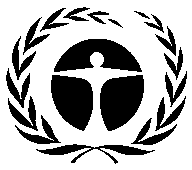 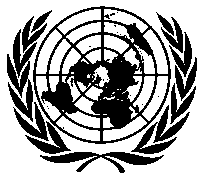 Programa de lasNaciones Unidaspara el Medio AmbienteDistr.GENERALUNEP/OzL.Pro/ExCom/83/630 de abril de 2019ESPAÑOL ORIGINAL: INGLÉSOrganismoInforme sobre la marcha de las actividades revisadoInventario DiferenciaPNUMA322 875 043322 875 0430OrganismoInforme sobre la marcha de las actividades revisado*Cuentas finales de 2017Diferencia**PNUMA322 875 043322 847 68627 357ObservacionesPNUMADiferencia entre el Informe sobre la marcha de las actividades de 2017 revisado y las cuentas finales de 2017 27 357Explicaciones proporcionadas En el Informe sobre la marcha de las actividades de 2017 se incluyó asistencia adicional para un proyecto (DMI/SEV/80/INS/23), pero el Tesorero realizó la transferencia en 2018 (no se requieren medidas) (20 000)Corrección relacionada con el registro de ganancias derivadas del cambio en años anteriores (el PNUMA lo ajustará en sus cuentas de 2019) (7 357)Diferencia (partida compensatoria pendiente) 0OrganismoInforme sobre la marcha de las actividades de 2017 revisado* Informe sobre la marcha de las actividades de 2017 revisado* Informe sobre la marcha de las actividades de 2017 revisado* Gastos acumulados para las cuentas finales de 2017 Diferencias**OrganismoFondos desembolsados Fondos comprometidos Total acumulado Gastos acumulados para las cuentas finales de 2017 Diferencias**(1)(2)(3)(4)=(2)+(3)(5)(6)=(4)-(5)PNUMA272 115 76721 009 591293 125 358273 252 44019 872 918ObservacionesPNUMADiferencia entre el Informe sobre la marcha de las actividades de 2017 revisado y las cuentas finales de 2017 19 872 918Explicaciones proporcionadasCompromisos incluidos en el Informe sobre la marcha de las actividades de 2017 revisado, pero no en el estado financiero de 2017, dado que solo se incluyen los gastos en el estado financiero con arreglo a las IPSAS (no se requieren medidas) 19 555 480Diferencia entre los gastos de apoyo al organismo previstos en el Informe sobre la marcha de las actividades de 2017 revisado y los gastos de apoyo al organismo reales calculados en el Sistema de Información de la Gestión del PNUMA, principalmente debido a una diferencia de plazos (el PNUMA lo ajustará en sus cuentas de 2019)  317 438Total (filas 2 a 3)19 872 918Diferencia0